РЕЗЮМЕАхмедина Айгерим ДаулетовнаМоб. +7 701 214 57 44Дата рождения и место рождения: 17 июня 1986г., г. Жезказган, Карагандинской обл.Семейное положение: замужемОбразование: Государственный Акмолинский финансово-экономический колледжФакультет: Налоговое делоСпециальность: Специалист налоговой службы, диплом с отличием.Период обучения 2002-2005г.Казахский Университет Экономики, финансов и международной торговли.Факультет: ФинансыСпециальность: бакалавр «Экономики и бизнеса».Период обучения 2009-2013г.ОПЫТ РАБОТЫАО «Цеснабанк» с 01.04.2014г. по настоящее времяМенеджер Управления контроля и ведения Главной Книги Департамента Бухгалтерского Учета и Отчетности.Обязанности:Осуществление контроля обоснованности проведения транзакций, правильности оформления документов и своевременное произведение санкционирования в ПО Colvir транзакций, осуществляемых исполнителями отдела учета заемных операций Управления Центрального бэк-офиса по учету займов.Осуществление контроля правильности, соответствия внутренним процедурам оплат по административно-хозяйственной деятельности (далее - АХД) по ГБ и филиалам.Осуществление сверки документов дня по АХД и по подотчетным лицам с балансом, их сшив и сдача в архив Банка.Последующий контроль операций по АХД, за исключением оплат, над соответствием транзакций, совершаемых структурными подразделениями требованиям законодательства, МСФО, учетной и налоговой политик Банка и Внутренним документам Банка.Сверка соответствия данных вспомогательной системы ПО SAP ERP с данными основной банковской системы АБИС Colvir.Осуществление сверочных мероприятий до закрытия операционного дня, месяца в соответствии с графиком дежурства.АО «Жилищный строительный сберегательный банк Казахстана» (г.Астана) с октября 2013г. по март 2014г.Специалист 2 категории Управления кредитования Обязанности:консультация и прием документов на платежеспособность и получение кредита.выезд на осмотр недвижимости.подготовка кредитного анализа.оформление Договоров Банковского займа, Договоров залога недвижимого имущества, формирование кредитного досье и графика погашения по займам.АО «БТА Банк» (г. Астана) с июля 2013г. по сентябрь 2013г.Контролер Отдела администрирования и контроля розничных кредитов филиала «Астана» АО «БТА Банк» г. Астана (уровень главный специалист)АО «БТА Банк» (г. Астана) с октября 2011г. по июнь 2013г.Контролер по кредитным карточкам Отдела администрирования и контроля розничных кредитов филиала «Астана» АО «БТА Банк» г. Астана (уровень главный специалист).АО «БТА Банк» (г. Астана) с декабря 2010г. по сентябрь 2011г.И.о. начальника Отдела администрирования и контроля розничных кредитов филиала «Астана» АО «БТА Банк» г. Астана (должностные обязанности: ведение внутренней отчетности, контроль кредитных заявок на входе, подтверждение (санкция)выдачи кредитов).АО «БТА Банк» (г. Астана) с июля 2009г. по ноябрь 2010г.кредитный администратор (вед.спец.) Отдела администрирования и контроля розничных кредитов Филиала «Астана» АО «БТА Банк» г. Астана (должностные обязанности: выдача кредитов, подготовка дополнительных соглашений к договорам, внесение условий по кредитам, проверка досье при выдачи кредита). А также замещение секретаря Кредитных Комитетов при необходимости.АО «БТА Банк» (г. Астана) с августа 2007г. по июнь 2009г.- старший специалист отдела администрирования и контроля розничных кредитов Филиала «Астана» г. Астана АО «БТА Банк» г. Астана (должностные обязанности: выдача кредитов, подготовка договоров банковского займа, договоров залога, внесение данных заемщика в базу данных банка, оприходование кредитных досье по заемщикам с совмещением должности Секретаря Кредитного Комитета по розничному кредитованию филиала «Астана» АО «БТА Банк» г. Астана (должностные обязанности: внесение условий кредитования в систему).АО «АТФБанк» (г. Астана) с июля 2007г. по август 2007г.- Кредитный администратор по МСБ (уровень - ведущий специалист) Управления кредитного администрирования Филиала «Астана» АО «АТФБанк» г. Астана (должностные обязанности: оформление кредитных договоров по юридическим лицам и ИП, ТОО; распечатка и подписание с клиентами договоров, соглашений, сопровождение выдачи кредитов и гарантий, расчет пени и просрочек по проблемным кредитам, выпуск гарантий юр.лиц).АО «Банк ТуранАлем» (г. Жезказган) с мая 2006г. по июнь 2007г.кредитный администратор миддл-офиса Отдела кредитования физических лиц Жезказганского филиала АО «Банк ТуранАлем» г. ЖезказганЯЗЫКОВЫЕ И ТЕХНИЧЕСКИЕ НАВЫКИКазахский: отлично;Русский: отлично;Английский: уровень - elementary.ЗНАНИЕ ПРОГРАММColvir, SAP ER, SAP TLSРабота с больгими объемами данных – владение программами MS office (world, excel, PowerPoint)ДОПОЛНИТЕЛЬНЫЕ СВЕДЕНИЯВ декабре 2006г.  награждена грамотой Жезказганского филиалаВ ноябре 2009г.  награждена грамотой ГБ АО «БТАБанк»В декабре 2011г.  награждена грамотой ГБ АО «БТАБанк»В декабре 2012г. Награждена грамотой ГБ АО «БТА Банк»ЛИЧНЫЕ КАЧЕСТВАОтветственностьКоммуникабельностьДобропорядочностьБольшое желание осваивать новые знания.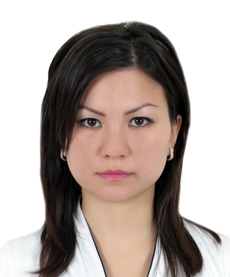 